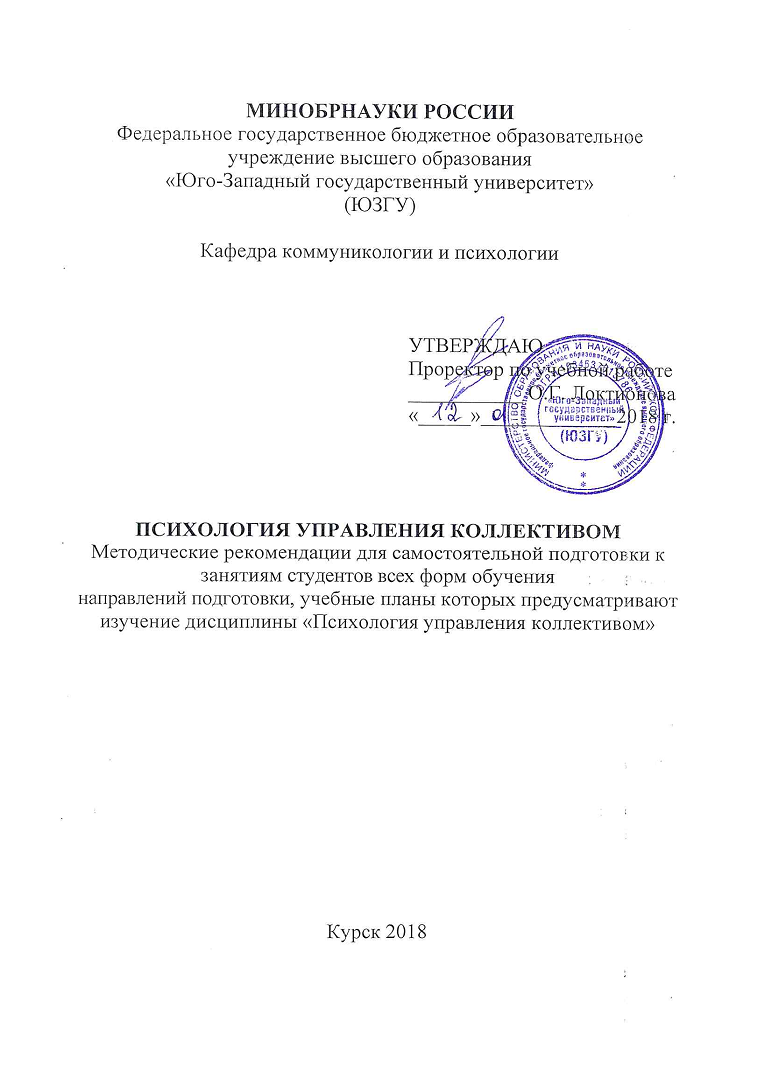 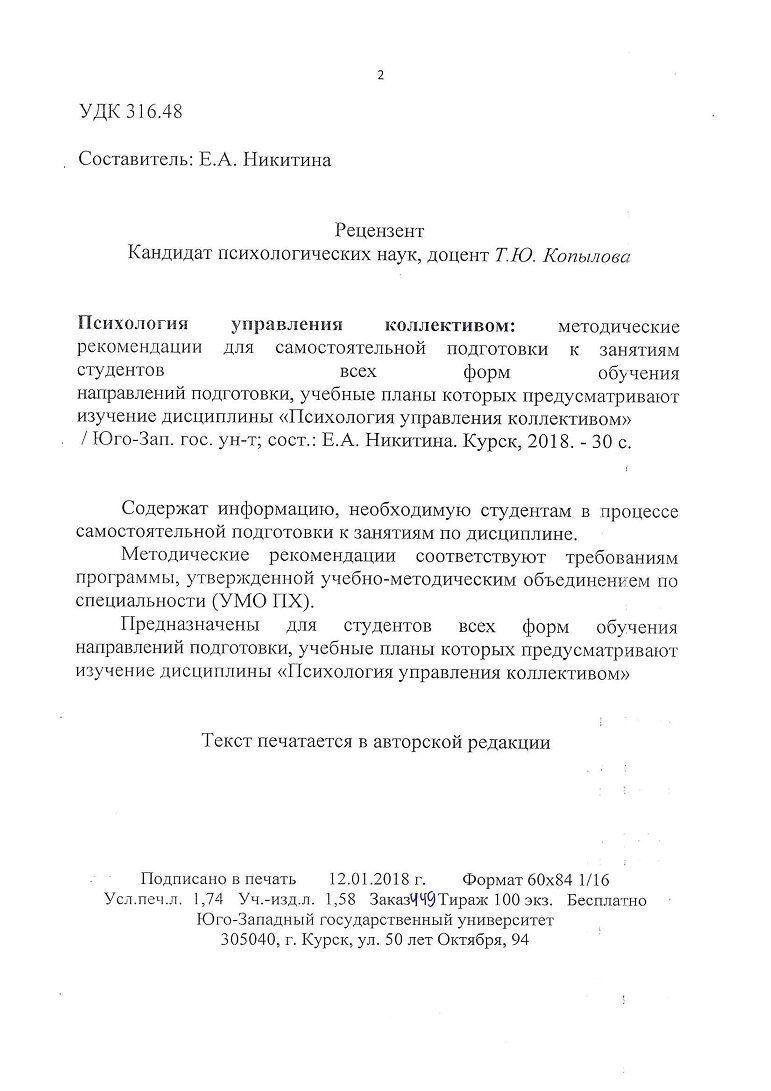 ПРЕДИСЛОВИЕ 	Методические рекомендации разработаны с целью оказания помощи студентам всех форм обучения
направлений подготовки, учебные планы которых предусматривают изучение дисциплины «Психология управления коллективом» при самостоятельной подготовке к  занятиям. 	Методические рекомендации разработаны в соответствии с   учебными планами направлений подготовки, которые предусматривают изучение дисциплины «Психология управления коллективом»	 Предлагаемые методические рекомендации содержат перечень теоретических тем и задания для самопроверки, которые необходимо выполнить при самостоятельной подготовке к каждому занятию. К темам приводится список литературы, в котором можно найти ответы на поставленные вопросы теории дисциплины.Методические указания для обучающихсяпо освоению дисциплиныОсновными видами аудиторной работы обучающихся являются лекции и практические работы. В ходе лекций преподаватель излагает и разъясняет основные, наиболее сложные понятия темы, а также связанные с ней теоретические и практические проблемы, дает рекомендации на практическое занятие и указания на самостоятельную работу. Практические  работы завершают изучение наиболее важных тем учебной дисциплины. Они служат для закрепления изученного материала, развития умений и навыков подготовки докладов, сообщений, приобретения опыта устных публичных выступлений, ведения дискуссии, аргументации и защиты выдвигаемых положений, а также для контроля преподавателем степени подготовленности студентов по изучаемой дисциплине.Практические работы предполагают свободный обмен мнениями по избранной тематике. Занятие начинается со вступительного слова преподавателя, формулирующего цель занятия и характеризующего его основную проблематику. Затем, как правило, заслушиваются сообщения студентов. Обсуждение сообщения совмещается с рассмотрением намеченных вопросов. Сообщения, предполагающие анализ публикаций по отдельным вопросам семинара, заслушиваются обычно в середине занятия. Поощряется выдвижение и обсуждение альтернативных мнений. В заключительном слове преподаватель подводит итоги обсуждения и объявляет баллы выступавшим студентам. В целях контроля подготовленности студентов и привития им навыков краткого письменного изложения своих мыслей преподаватель в ходе практических занятий может осуществлять текущий контроль знаний в виде тестовых заданий.При подготовке к занятию студенты имеют возможность воспользоваться консультациями преподавателя. Кроме указанных тем, студенты вправе, по согласованию с преподавателем, избирать и другие интересующие их темы.Качество учебной работы студентов преподаватель оценивает в конце занятия. При освоении данного курса студент может пользоваться библиотекой вуза, которая в полной мере обеспечена соответствующей литературой.В процессе подготовки к зачету студенту следует руководствоваться следующими рекомендациями: - необходимо стремиться к пониманию всего материала, чтобы еще до экзамена не оставалось непонятных вопросов;- необходимо строго следить за точностью своих выражений и правильностью употребляемых терминов; - не следует опасаться дополнительных вопросов – чаще всего преподаватель использует их как один из способов помочь студенту или сэкономить время; - прежде чем отвечать на вопрос, необходимо сначала правильно его понять.Содержание дисциплины, структурированное по темам (разделам)                                     Задания для самопроверкиТема «ТЕОРЕТИЧЕСКИЕ ОСНОВЫ ПСИХОЛОГИИ УПРАВЛЕНИЯ»1.Развитие науки управления можно разделить:а) на 5 этапов б)  на 3 этапа в ) на шесть этапов2. В самом общем виде под управлением понимается:а) функция, обеспечивающая сохранение определенной структуры или организованной системы, а также поддержание режима ее деятельности, реализацию ее программы и целей б) процесс функционирования разных подразделений в структуре организации в) подчинение различных организационных структур уполномоченному лицу3. В социальном управлении главными компонентами являются:а) люди как члены различных организаций, либо организационные подразделения б) организационные и структурные подразделения  в) люди как члены различных организаций и структур4. В процессе практической деятельности руководитель решает следующую задачу:а) овладевать теоретическими основами рационального управления, то есть наукой управления б) овладевать умением распределять функции среди сотрудников в) творчески применять положения науки управления, то есть овладеть искусством управления5. Современной тенденцией развития управленческой мысли является: а) теоретическая направленность науки управления б) ориентация на количественное увеличение, многослойность управленческого аппарата, усиление дифференциации управленческого труда в) ориентация на машины и аппараты как наивысшую ценность всего процесса управления.6. Американская управленческая культура рассматривала управление:а) систему постоянной смены специалистов на более квалифицированных б) систему «пожизненного найма» в) как специализированный  вид деятельности, а сам менеджер представлялся профессионалом, обладающим специальным образованием7. Соотнесите тип управленческой науки с ее содержанием:8. Установите правильную последовательность в этапах развития науки управления:А. развитие доктрины «человеческих отношений»Б. развитие «классической теории научного менеджмента»В. развитие современных теорий управления9. Жизнеспособными чертами советской культуры управления были: …………………….10. Сэр Джон Харви–Джонс, бывший президент С, описывал процесс строительства двух одинаковых химических заводов – одного в Японии и другого в Великобритании. Японцы все еще вели свои бесконечные обсуждения через 4 месяца после того, как британцы начали строительство. Но когда они начали, то «двигались со скоростью хорошо смазанной молнии» и закончили строить свой завод на 7 месяцев раньше британцев. И у них все работало со дня пуска, тогда как на британской заводе, пущенном на 7 месяцев позднее, еще 3 месяца устраняли недоделки.     Проанализируйте ситуацию. К каким управленческим культурам относятся руководители двух организаций, которые  строили химические заводы? В чем причина опережения японцев? Какие мероприятия нужно внести в план развития организации. Чтобы добиться результативности японцев? (ПК-13)Тема «ЛИЧНОСТЬ РУКОВОДИТЕЛЯ. ПСИХОЛОГИЯ ИНДИВИДУАЛЬНОГО СТИЛЯ УПРАВЛЕНИЯ»1.Неофициальный лидер относится к эмоциональной структуре группы, которая обеспечивает:а) планирование деятельности организации б) выполнение производственных целей и задач в) поддержание групповой стабильности на межличностном уровне2. Руководство–это процесс правового воздействия, осуществляемый руководителем на основе:а) власти, данной ему коллективом б) симпатии  и уважения членов коллектива в) власти, данной ему государством или группой 3. Лидерство – это процесс:а) психологического влияния одного человека на других, который осуществляется на основе восприятия, поддержания, внушения, понимания друг друга б) организации совместных мероприятий коллектива в) поддержания благоприятного психологического климата в коллективе4. К одной из общих функций руководителя относится:а) организация свободного времени сотрудников б) организация личной жизни сотрудников в) целеполагание организации5. Стиль управления – это:а) устойчивая система способов, методов и форм воздействия руководителя, создающая своеобразный почерк управленческого воздействия б) манера общаться с подчиненными в) черты характера, оказывающие влияние на эффективность общения6. К психологическим последствиям авторитарного стиля управления относится:а) отсутствие травматизма б) высокий травматизм в) низкий травматизм7. Соотнесите необходимые качества руководителя с их характеристикой:8. Соотнесите стиль управления с его характеристикой:9. Нет единого правила, позволяющего руководителю определить, как следует вести себя в той или иной ситуации, поскольку …………………………………10. Вулворты закупили для своих работников новые красивые комбинезоны для поднятия духа. Только у комбинезонов отсутствовали карманы, так как работники могли использовать их для воровства. Результат получился прямо противоположным тому, чего добивались, потому, что каждый, кто понял ход этих мыслей, чувствовал себя оскорбленным). То есть люди каким–то неуловимым образом всегда оказываются способными отличить, скрывается ли за поступком искреннее, заботливое отношение или это просто попытка ими манипулировать.	 Проанализируйте ситуацию. Правильно ли поступили руководители предприятия? Обоснуйте свой ответ. Предложите технологию разрешения корпоративного конфликта, чтобы минимизировать конфликтогенный потенциал принятого решения руководителей. Какое мероприятие следовало заранее внести в план развития предприятия, чтобы избежать подобных ситуаций? ( ПК-13, ПК-14) Тема «ЛИЧНОСТЬ ПОДЧИНЕННОГО КАК ОБЪЕКТ УПРАВЛЕНИЯ»1.Выделяют три типа подчинения:а) строптивое, равнодушное и инициативное б) зависимое, независимое и отстраненное в) активное, пассивное и творческое2. Конструктивный тип подчинений характеризует:а) за задание принимается не сразу; не стремится сам преодолеть трудности, недостатки;  круг притязаний сконцентрирован вокруг личных потребностей б) активная инициатива, поиск нового, творчество; готовность при необходимости к работе в) активен тогда, когда его интересы совпадают с интересами руководства3. Таким людям, прежде чем принять какое-либо решение, нужно, чтобы их долго обхаживали. При первой встрече ни в коем случае не требуйте от них ответить «да» или «нет» на конкретное предложение. С такими людьми лучше встретиться несколько раз, чтобы между встречами проходило некоторое время, нежели пытаться вытянуть ответ сразу. Как называется такой тип сотрудника?а) кривляка б) зануда в) ломака4. Этому надо непрерывно анализировать все, что вы ни скажете или ни сделаете. Не подумайте, что это касается вас одного. Тем не менее такому человеку нужно подтверждение его домыслов, поэтому подыграйте такому сотруднику, сказав что-нибудь в таком духе: «До чего вы проницательны!» или «Как тонко вы смотрите на вещи!». Как называется такой тип сотрудника?а) доморощенный психолог б) знаток человеческих душ в) всезнайка5. Как называется лидер, который поставляет группе оригинальные идеи, мысли, предложения; он человек идей?а) идейный лидер б) генератор идей в) координатор идей6. Что из нижеперечисленного относится к основным  социально-психологическим механизмам социализации:а) идентификация б)адаптация в) дифференциация7. Соотнесите типы сотрудников по В.М. Шепелю с их характеристиками68. Соотнесите типы»трудных служащих» с их характеристиками:9. В целом характер нашего поведения подвержен постоянному воздействию………………………………10. В офисе всем сотрудникам приходится терпеливо выслушивать рассказы обо всех победах и достижениях Ивана Петровича на личном фронте и профессиональном поприще. Это часто раздражает людей, потому что достижения его, как правило, заурядные и нет никакого смысла акцентировать на них внимание. Некоторые сотрудники просто молча выслушивают его, кто-то за спиной Ивана Петровича насмехается над ним и отпускает злые шуточки, а кто-то начинает с ним ругаться и выкрикивать фразы: « Ну сколько можно это слушать? Вы забили голову своими рассказами, а людям, между прочим, надо заниматься делом! Тоже мне достижение!» 	Проанализируйте ситуацию. Тип личности Ивана Петровича – «хвастун». В чем причина такого поведения»? Дайте рекомендации по поводу стратегии поведения сотрудников по отношению к нему. Какой способ разрешения конфликта между сотрудниками должен предпринять руководитель? Какие мероприятия в конфликтологическое сопровождение деятельности организации надо включить, учитывая возможность существования разных типов сотрудников, в том числе и этот? ( ПК-13, ПК-14)Тема «КОММУНИКАЦИЯ В ДЕЛОВОМ И УПРАВЛЕНЧЕСКОМ ОБЩЕНИИ»1.Коммуникация – это:а) обмен информацией, значимой для участников общения (обмен мнениями, идеями, переживаниями, соображениями, настроениями, желаниями и т.д.) б) обмен действиями между участниками в) восприятие участниками друг друга в процессе общения2. Для коммуникативной стороны общения наиболее характерна значимость самой коммуникации, поскольку:а) обмен информацией происходит не просто так, а ради достижения каких-либо целей, удовлетворения каких-либо потребностей б) можно познакомиться с большим количеством деловых партнеров в) в процессе коммуникации можно приятно провести время3. Эффективность коммуникации, в первую очередь,  зависит:а) от уровня образованности собеседников б) от статуса собеседников в) от правильного использования средств коммуникации4. К основным средствам коммуникации относят:а) устные и письменные б) вербальные и невербальные в) прямые и косвенные5. Успех делового общения во многом зависит не только от умения говорить, но и от умения:а) абстрагироваться б) прербивать в нужном месте собеседника в) слушать6. Что такое резюмирование?а) подытоживание основных идей или мыслей говорящего б) стремление показать собеседнику, что мы понимаем его чувства в) собственная формулировка сообщения говорящего для проверки точности его понимания7. Соотнесите требования к вербальной коммуникации с их характеристикой:8. Сформулируйте 9 правил успешной коммуникации, которые сформулировал Гисберт Бройниг. 9, Соотнесите виды слушания с их характеристиками:10. Ваша подруга работает в организации уже давно. Ее все устраивало: зарплата, характер работы, взаимоотношения в коллективе и с руководителем в частности. Но недавно пришел новый руководитель, который не отличался трудолюбием, профессионализмом, воспитанностью, высокими интеллектуальными способностями. Но при этом он все время был всем не доволен, пытался перебросить все свои обязанности на подчиненных. В один прекрасный день вы услышали от подруги: «Как меня измотали отношения с шефом. Наверное, уйду отсюда».	Проанализируйте ситуацию. Какой вид слушания вы должны применить в данной ситуации? Приведите в качестве примера конкретные фразы. Которые вы можете сказать подруге.  Способен ли новый руководитель разрабатывать план развития организации и конфликтологического сопровождения деятельности своей организации? Какие технологии разрешения корпоративного конфликта вы можете предложить, чтобы минимизировать конфликтогенный потенциал решений в управлении данной организацией? ( ПК-13, ПК-14)Тема «ПСИХОЛОГИЯ УПРАВЛЕНЧЕСКОГО ВОЗДЕЙСТВИЯ В ДЕЯТЕЛЬНОСТИ РУКОВОДИТЕЛЯ»1.В чем суть феномена группового давления?а) в изменении участником группы своего первоначального мнения под воздействием давления мнения группы б) в изменении поведения под воздействием общественного мнения в) изменение характера человека под воздействием внутренних установок2. В чем суть феномена «нога в дверях»?а) тенденция изменения поведения под воздействием общественного мнения б) тенденция изменения участником группы своего первоначального мнения под воздействием давления мнения группы в) тенденция поведения людей, согласившихся вначале на необременительную просьбу и вынужденных потом уступать более серьезным требованиям3. По мнению Д. Майерса, при осуществлении убеждающего воздействия имеет значение:а) насколько убедительно пердает информацию б) в) кто, что, как и кому передает в) социальный статус того., кто воздействует4. Сообщение становится более убедительным, если оно:а) ассоциируется с грозным тоном передающего б) ассоциируется с позитивными чувствами в) ассоциируется с хорошим характером того, кому передают5. Что такое внушение?а) способ воздействия на скрытом уровне с целью отстоять свои интерсы б) способ психологического воздействия преимущественно эмоционально-волевого характера, основанный на некритическом восприятии и принятии индивидом целенаправленного потока информации, которая не нуждается в доказательствах и логике, которая содержит готовые выводы в) способ психологического воздействия, основанный на бессознательной, невольной подверженности индивида определенным эмоциональным состояниям, передающимся извне6. Что такое заражение?а) способ психологического воздействия, основанный на бессознательной, невольной подверженности индивида определенным эмоциональным состояниям, передающимся извне б) способ психологического воздействия, основанный не только на принятии внешних черт поведения другого человека или массовых психических состояний, но и на воспроизведении индивидом черт и образцов демонстрируемого поведения в) преимущественно интеллектуальное психологическое воздействие, основанное на передаче логически выстроенной информации и ставящее целью добровольное ее принятие в качестве побудительного мотива деятельности7. Установите соответствие между эффектами психологического воздействия и их значением:8. На повышение эффективности убеждения оказывают влияние следующие условия:…………………………..9. Как и любая деятельность, управленческое воздействие побуждается определенными мотивами, преследует определенные цели и приводит к определенным результатам. К основным формам управленческого воздействия относят:……………………………………………………………………………………10. Антона назначили руководителем небольшого отдела. В отделе было десять штатных сотрудников, с которыми он быстро наладил деловые отношения благодаря своей активности, обаянию, умению налаживать контакты, неравнодушию к общему делу. И только с Иваном Николаевичем ему было трудно. Он был замкнут, на многие вопросы отвечал односложно, часто чувствовал себя вне времени и пространства, а также вне темы и ситуации конкретного разговора, так как все это казалось недостойным его внимания и усилий. Проанализируйте ситуацию. Иван Николаевич относится к типу сотрудников «неприступный». В чем причина такого поведения»? Дайте рекомендации по поводу стратегии поведения сотрудников по отношению к нему. Какой способ разрешения конфликта между сотрудниками должен предпринять руководитель? Какие мероприятия в конфликтологическое сопровождение деятельности организации надо включить, учитывая возможность существования разных типов сотрудников, в том числе и этот? ( ПК-13, ПК-14)Тема «ПСИХОЛОГИЯ УПРАВЛЕНЧЕСКОГО ТРУДА РУКОВОДИТЕЛЯ»1.Начало беседы включает:а) предоставление аргументов и доводов б) подготовку рабочего места в) встречу и вступление в контакт2. Цель может быть поставлена как:а) проблема или задача б) вопрос или ответ в) задание или проблема3. Абстрактность изложения информации снижает:а) использование интенсивной мимики и жестов б) использование длинных предложений и речевых оборотов в) максимальное использование наглядных пособий, схем, общеизвестных ассоциаций и параллелей4. Что происходит на фазе аргументации в ходе деловой беседы?а) формируется предварительное мнение, занимается определенная позиция по данной проблеме как с вашей стороны, так и со стороны собеседника б) знакомство и приветствие собеседников в) подведение итогов беседы5. Угловое расположение во время деловой беседы  характерно для людей:а) безразличных к результатам беседы б) занятых дружеской, непринужденной беседой в) агрессивно настроенных по отношению друг к другу6. Стратегия «мягкая уступчивость» относится:а) к малоэффективным стратегиям поведения в спорных вопросах б) к эффективным стратегиям поведения в спорных вопросах в) к нейтральным стратегиям поведения в спорных вопросах7. Установите правильную последовательность в этапах деловой беседы:Установление места и времени встречи.Подготовка к деловой беседе.Постановка проблемы и передача информации.Аргументирование.Начало беседы: вступление в контакт.Опровержение доводов собеседника.Принятие решения.Фиксация договоренности.Выход из контакта.Анализ альтернатив, поиск оптимального или компромиссного варианта либо конфронтация участников.8.Шансы на успешный исход деловой встречи возрастут, если придерживаться следующих рекомендаций:……………………………………………………………………………………………9. Установите соотвествие между приемами начала беседы и их описанием:10.  Руководитель организации Николай Иванович, общаясь со своими сотрудниками употреблял фразы типа: «Я жду вас в 16 часов у себя в кабинете», «К 17.00 отчет должен лежать у меня на столе», «Меня не интересуют ваши обстоятельства, в 18.00 я жду вас с подготовленной информацией по этому вопросу». Некоторые сотрудники безропотно выполняли приказания Николая Ивановича. Некоторые пытались парировать в ответ, но Николай Иванович категорично «сводил на нет» все их возражения. Некоторые за спиной руководителя в беседах с коллегами возмущались данной ситуацией и грозились высказать начальнику все в лицо. Обстановка была напряженной.	Проанализируйте ситуацию. Какую позицию в общении с сотрудниками занял руководитель? Является ли эта позиция конструктивной для общения с сотрудниками? Можно ли сказать, что руководитель обеспечивает конфликтологическое сопровождение деятельности организации? Какое ваше мнение по поводу конфликтогенного потенциала организации? Какие технологии разрешения корпоративного конфликта вы можете предложить, чтобы минимизировать конфликтогенный потенциал решений руководителя? ( ПК-13, ПК-14)Тема «ПСИХОЛОГИЯ УПРАВЛЕНИЯ ГРУППОВЫМИ ЯВЛЕНИЯМИ И ПРОЦЕССАМИ  В ДЕЯТЕЛЬНОСТИ РУКОВОДИТЕЛЯ»1.Что понимают под социальны феноменом «синергия»?а) облегчение работы при любом виде совместной деятельности б) при объединении усилий и воли участников организации достигаются более высокие результаты, нежели те, что могут быть получены при простом суммировании усилий изолированных индивидов в) понижение результативности деятельности при объединении усилий и воли участников организации2. Что понимают под социальны феноменом «фасилитация»?а) понижение результативности деятельности при объединении усилий и воли участников организации б) облегчение работы при любом виде совместной деятельности в) потребность в общем, соединенном действии на основе признания и подчинения или солидарности между людьми3. Наиболее существенным признаком организации является:а) нестабильность трудовых функций б) текучесть кадров в) целенаправленность и системность4. Что представляет собой иерархическая структура власти?а) организацию, где есть руководитель и несколько заместителей б) лестницу, по которой каждый сотрудник повышается в должности в) пирамиду, в которой каждое должностное лицо ответственно перед вышестоящим руководством и располагает властью над теми, кто находится ниже его5. В рамках нового управленческого мышления любая социальная система имеет социальную подсистему, которая подразумевает:а) все формы морального и материального стимулирования труда, стиль управления, участие работников в процессе принятия решений, возможности карьеры и продвижения по службе, организационную культуру б)  технологии и управленческие знания, организационные структуры, методы планирования, технические приемы и навыки работы, уровень подготовки и квалификации рабочей силы, ее профессиональный состав в) все формы наказаний и поощрений сотрудников6. Руководитель никогда не должен сам делать то, что может сделать его подчиненный. О каком принципе современной организации идет речь?а) принцип вертикального ограничения иерархии б) принцип делегирования полномочий в) принцип диапазона управления 7. Соотнесите принцип деятельности современной организации с его содержанием:8. Установите правильную последовательность в этапах формирования коллектива:1) Стадия возникновения2) Стадии развития коллектива организации3) стадии стабилизации4) стадия совершенствования5) Стадия формирования9. Американские психологи М. Вудкок и Д. Фрэнсис выделяют следующие пять этапов групповой динамики организации. Установите правильную последовательность в этапах групповой динамики организации.1) Ближний бой2) Притирка3) Эффективность4) Зрелость5) Совершенствование и экспериментирование10. Конфликтолог Ирина Петровна была приглашена руководителем организации как специалист, который сможет исправить проблему высокой конфликтности в группе. Руководитель так сформулировал свой запрос: «Ну разберитесь, в чем дело. Вместо того, чтобы усердно работать, они выясняют отношения друг с другом, да еще и меня втягивают в свои разборки». В ходе наблюдения за группой Ирина Петровна сделала первые выводы: высокая требовательность руководителя; низкий уровень доверия членов организации друг к другу;  язвительная неконструктивная критика в адрес друг друга; собственное субъективное мнение членов организации при отсутствии обсуждения вопросов групповой жизни; неудовлетворенность принадлежностью к организации; низкая степень взаимопомощи; недостаточная информированность членов организации обо всех аспектах ее внутренней жизни. 	Проанализируйте ситуацию. Какие методы прикладных исследований вы можете порекомендовать конфликтологу для получения информации о состоянии организации, расширения экспертного заключения о конфликтогенном потенциале организации? Какие технологии разрешения корпоративных конфликтов вы порекомендуете, чтобы минимизировать конфликтогенный потенциал коллектива? Какие мероприятия вы порекомендуете включить для организации конфликтологического сопровождения деятельности организации? ( ПК-13, ПК-14)Тема «ПСИХОЛОГИЯ УПРАВЛЕНИЯ КОНФЛИКТНЫМИ СИТУАЦИЯМИ В ОРГАНИЗАЦИИ»1.  Конфликтная ситуация – это:а) открытое противостояние взаимоисключающих интересов б) напряженная, тревожная обстановка, вызванная накопившимися противоречиями в) стечение обстоятельств.2. Конфликт – это:а) противоборство на основе столкновения противоположно направленных мотивов или суждений б) спор, дискуссия по острой проблеме в) соперничество, направленное на достижение победы в споре3. То, из-за чего возникает конфликт, объективно существующая или воспринимаемая таковой проблема – это:а) мотивы конфликта б) стороны конфликта в) предмет конфликта4. Причина конфликта – это:а) противоположные мотивы субъектов социального взаимодействия б) явления, события, факты, ситуации, которые предшествуют конфликту и при определенных условиях деятельности субъектов социального взаимодействия вызывают его в) накопившиеся противоречия, связанные с деятельностью субъектов социального взаимодействия, которые создают почву для реального противоборства между ними5. Инцидент – это:а) истинная причина конфликта б) накопившиеся противоречия, связанные с деятельностью субъектов социального взаимодействия, которые создают почву для реального противоборства между ними в) стечение обстоятельств, являющихся поводом для конфликта 6. Стороны конфликта – это:а) заинтересованные стороны или противоборствующие силы, субъекты конфликта, которые непосредственно совершают активные (наступательные или защитные) действия друг против друга б) субъекты социального взаимодействия, находящиеся в состоянии конфликта, и посредник (медиатор) в) конкретные личности, находящиеся в состоянии конфликта7. Из предложенных характеристик выберите те, которые по смыслу соответствуют: а) сотрудничеству; б) компромиссу; в) уклонению; г) сглаживанию; д) конкуренции.А. Открытая борьба за свои интересы.Б. Поиск решения, удовлетворяющего интересы двух сторон.В. Стремление выйти из конфликта, не решая его.Г. Урегулирование разногласий через взаимные уступки.Д. Тенденция сглаживать противоречия, поступаясь своими интересами.8. Какая рекомендация способствует правильному поведению в конфликте?А. Настаивая на своем предложении, не отвергайте предложения партнера, рассматривайте все предложения и оценивайте все «за» и «против».Б. Демонстрируйте свое превосходство.В. Не отвечайте агрессией на агрессию.Г. Независимо от результата разрешения конфликта старайтесь не разрушать отношения с партнером.Д. Старайтесь как можно чаще обращать внимание на отрицательное эмоциональное состояние партнера: «Что ты злишься?», «Не надо так нервничать!»Е. Предлагайте партнеру включать механизм идентификации: «Если бы вы были на моем месте, какие действия предприняли бы?»9. Установите правильную последовательность уровней развития  конфликта:а) конфликтная ситуацияб) противодействиев) инцидентг) противоборствод) разрешение конфликтае) противостояние10. Руководитель в разговоре со своим сотрудником заявил: «Вы – совершенно безответственный человек! На вас нельзя положиться! Вы подвели весь коллектив, и из-за вас у нас сорвался выгодный контракт с поставщиками». Сотруднику было обидно слышать про себя такое, тем более что он не считал себя виноватым в этой ситуации. «Какое вы имеете право так оскорблять меня? – выкрикнул он и выскочил из кабинета, хлопнув дверью.Проанализируйте ситуацию. Правильно ли поступил руководитель? Перефразируйте слова руководителя таким образом, чтобы минимизировать их конфликтогенный потенциал?  Какие мероприятия вы порекомендуете руководителю для организации конфликтологического сопровождения деятельности организации?( ПК-13, ПК-14)Тема «ЗДОРОВЬЕ РУКОВОДИТЕЛЯ. ПРЕДУПРЕЖДЕНИЕ И ПРЕОДОЛЕНИЕ СТРЕССОВ И ЖИЗНЕННЫХ КРИЗИСОВ»1.«Стресс» — слово, заимствованное из английского языка и означающее:а) нагрузка б) напряжение в) расслабление2. Г. Селье показал, каким образом стресс связан:а) с постепенным истощением резервов организма, который старается приспособиться к новым условиям б) с восстановлением хорошего настроения в) с улучшением общего состояния психики человека3. . При стрессе, происходит активизация той части вегетативной нервной системы, которая ответственна за активность и работоспособность организма. Г. Селье назвал комплекс этих реакций:а) комплекс реактивных реакций организма б) всеобщим адаптационным синдромом в) развивающим комплексом4. Под управлением стрессом обычно подразумевается:а) совокупность стратегий, методов и приемов, позволяющих человеку предотвратить негативное воздействие стрессоров либо свести это воздействие к минимуму б) способность не переводить стресс в дистресс в) способность расслабляться в стрессовой ситуации5. Что такое релаксация?а) психическая саморегуляция б) сознательное нервно-мышечное расслабление  в теле в) мобилизация психофизиологических возможностей для противодействия стрессу6. Как называется конфликт между важнейшими мотивационными структурами внутреннего мира личности, который служит причиной стресса?а) внутриличностный б) структурный в) мотивационный7. Одно из главных качеств руководителя – стрессоустойчивость, потому что ………8. Установите последовательность в стадиях протекания стресса:А. фаза сопротивленияБ. фаза истощенияВ. фаза тревоги9. Установите соответствие между методами психической саморегуляции и их характеристикой:10. В крупном рекламном агентстве руководство и HR-директор давно знают, что начальник отдела по работе с крупными клиентами очень импульсивен. Часто на ходу отменяет одни решения и принимает другие. Однако это помогает ему использовать момент: скажем, срочно подготовить к какому-либо событию мероприятие, выступление, и в итоге заключить новые контракты на большие суммы. Но работать с таким шефом сложно, и люди уходят. В отделе запредельная текучесть – выше 60%!Не выдерживают даже отменные профессионалы, влюбленные в свое дело и готовые работать, казалось бы, в любое время дня и ночи. Как выяснилось в ходе выходных интервью, которые провели с увольняющимися профессионалами HR-менеджеры, дело не в том, что работы много или приходится трудиться в условиях ненормированного дня. Причина в другом: так как руководитель отдела часто меняет решения и задачи,  лишь 50% начатого удается доводить до конца. Только сотрудники приступят к выполнению одного поручения, шеф говорит, что надо все бросить и срочно приступать к другому. У людей возникает ощущение, что они работают напрасно. И начиная следующий проект, они никогда не знают, смогут ли его реализовать. Это снижает эффективность работы.О том, чтобы расстаться с начальником отдела, не может быть и речи. Он приносит много денег компании. Но нужно как-то стабилизировать отдел, добиться, чтобы люди оставались в нем. Об этом HR-директор и генеральный директор поговорили после одного из совещаний.Проанализируйте ситуацию. Можно ли сказать, что руководитель создает стрессовую ситуацию для сотрудников? Какие меры вы можете предложить  HR-директору и генеральному директору, чтобы разрешить постоянные конфликтные ситуации? Есть ли смысл использовать технологии разрешения корпоративных конфликтов, чтобы минимизировать конфликтогенный потенциал решений начальника отдела по работе с крупными клиентами? ( ПК-13, ПК-14)Учебная литература, необходимая для самостоятельной подготовки к занятиям1.Гуревич П. С. Психология [Электронный ресурс]: учебник. - Москва: Юнити-Дана, 2015. - 319 с. // Режим доступа - // http://biblioclub.ru2.Мандель, Б.Р. Современная психология управления. Модульный курс. ФГОС-3+ : учебное пособие / Б.Р. Мандель. - М. ; Берлин : Директ-Медиа, 2015. - 348 с. : ил. - Библиогр. в кн. - ISBN 978-5-4475-5658-7 ; То же [Электронный ресурс]. - URL: http://biblioclub.ru/index.php?page=book&id=363425 (16.10.2017).3. Овсянникова, Е.А. Психология управления : учебное пособие / Е.А. Овсянникова, А.А. Серебрякова. - 2-е изд., перераб. - М. : Флинта, 2015. - 222 с. - ISBN 978-5-9765-2220-6 ; То же [Электронный ресурс]. - URL:http://biblioclub.ru/index.php?page=book&id=279817 (16.10.2014.Крюкова Т. В. Основы теории принятия решений в конфликте [Текст]:  учебное пособие. - СПб., 2005. -  88 с.5.Никитина Е. А. Формирование позитивной Я-концепции студентов: от теории к практике [Текст]: учебное пособие /Е.А. Никитина, А.А. Кузнецова. – Курск: изд-во ЮЗГУ, 2014.  – 108 с.6.Никитина Е. А. Электронное издание на 1 CD – R «Формирование позитивной Я-концепции. Практическое руководство»: учебное пособие  – Курск: Курский институт социального образования.7.Розанова В. А. Психология управленческой деятельности [Текст]: учебно-практическое пособие / В. А. Розанова, - М.: Альфа- Пресс, 2006. – 264 с.8.Светлов В. А. Введение в единую теорию анализа и разрешения конфликтов [Текст]: учебное пособие / В. А. Светлов. - М.: Либроком, 2009. - 304 с. 9.Степанов Е. И. Современная конфликтология. Общие подходы к моделированию, мониторингу и менеджменту социальных конфликтов [Текст]: учебное пособие / Е. И. Степанов. - М.: ЛКИ, 2008. - 176 с. 10.Столяренко Л. Д. Психология делового общения и управления [Текст]: учебник / Л. Д. Столяренко. - 5-е изд. - Ростов н/Д.: Феникс, 2006. - 416 с.Перечень ресурсов информационно-телекоммуникационной сети «Интернет», необходимых для самостоятельной подготовки к занятиям по дисциплинеЭлектронно-библиотечная система «Университетская библиотека онлайн: http://www.biblioclub.ru/Электронно-библиотечная система «Лань» коллекции изданий гуманитарного профиля и периодические издания: http://e.landbook.com/Электронная библиотека ЮЗГУ: http://library.kstu.kursk.ru№п/пРаздел (тема) дисциплиныСодержание123Теоретические основы психологии управления. Управление как социально – психологический  феномен. Понятие о психологии управления, ее объект и предмет. Этапы становления управленческой науки. Основные управленческие культуры.Личность руководителя.Психология индивидуального стиля управленияРуководство и лидерство. Основные функции управленческой деятельности и ее психологические особенности. Теории лидерства. Профессионально важные качества руководителя. Стили руководства. Личность подчиненного как объект управленияТребования к личности подчиненного. Конструктивный и  деструктивный типы подчиненного. Индивидуально – психологические особенности подчиненных. Адаптация, деловые роли и позиции членов организации.Коммуникация в деловом и управленческом общенииОсобенности управленческого общения и его основные функции. Основные стороны управленческого общения (перцептивная, коммуникативная, интерактивная). Коммуникация в организации.Психология управленческого воздействия вдеятельности руководителяХарактеристика основных способов психологического воздействия. Правила и принципы организации эффективной, убеждающей информации. Прямые и  косвенные методы управления поведением и деятельностью подчиненного.Психология управленческого труда руководителяОсновные формы делового общения и условия их эффективности (деловая беседа, совещание, публичное выступление).Психология управления групповыми явлениямии процессами в деятельности руководителяСоциальная организация как объект управления. Формальная  и неформальная структуры организации. Групповая динамика и управление социально-психологическим климатом. Формирование коллектива.Психология управленияконфликтными ситуациями в организацииКонфликт, его структура, динамика и функции. Причины организационных конфликтов. Предупреждение и разрешение организационных конфликтов.Здоровье руководителя. Предупреждение и преодоление стрессов и жизненных кризисов   Здоровье и его слагаемые. Факторы, влияющие на здоровье человека. Стресс и внутриличностный конфликт: причины, проявления, способы предупреждения и преодоления.Американская управленческая культурасистема «пожизненного найма», организация – вторая семья для человека, увольняют только за серьезные проступки и при банкротстве фирмыЯпонская управленческая культуравысокая эффективность и результативность в экстремальных условиях и относительно низкая в «нормальные» времена, приоритетность государственных проблем по отношению к проблемам отдельного человекаСоветская управленческая культурарассматривала управление как специализированный  вид деятельности, а сам менеджер представлялся профессионалом, обладающим специальным образованиемИнициативность и деловая активностьвысокая самооценка и высокий уровень притязанийУверенность в себеумение быстро устанавливать контакт с людьми, способность сопереживать, находить свое место в коллективе, соответствовать ожиданиям подчиненныхКоммуникабельностьорганизационные навыки и хорошая ориентация в своей профессииСтрессоустойчивостьвысокая мотивация достижений, самостоятельность и ответственность, способность к принятию решенийПрофессиональная компетентностьуравновешенность, способность управлять своими эмоциями и переключаться, психологическая гибкостьАвторитарный стильрешения навязываются подчиненными руководителю, он практически устраняется от активного управления группой. Ведет себя как рядовой участник, предоставляет работникам группы полную свободу.Либеральный стильрешения принимаются руководителем совместно с подчиненными, подчиненным предоставляется достаточная свобода действий, руководитель организует обсуждение своих решений, поддерживает инициативу.Демократический стильрешения принимает руководитель единолично, он действует по отношению к подчиненным властно и жестко, осуществляет детальный контроль, сосредотачивает в своих руках все основные функции управления.коллективистыработники, которым присущи тщеславие, обидчивость, желание находиться в центре вниманияиндивидуалистысотрудники, имитирующие чужие манеры и избегающие осложненийпретензионистыобщительные работники, активно поддерживающие общественные начинанияподражателислабовольные работники, не проявляющие инициативыпассивныеработники с несносным характеромизолированныетяготеющие к персональной ответственности, самостоятельностиагрессистчеловек, относящийся к этому типу, по своей природе не зол, а взрыв эмоций отражает его желание взять ситуацию под свой контрольжалобщикговорящий грубые и бесцеремонные, задирающие других, колкости и раздражающийся, если его не слушаютразгневанный ребенокчеловек, желающий чего-то без промедления, даже если в этом нет необходимостимаксималистчеловек, охваченный какой-то идеей и обвиняющий других (кого-то конкретно или весь мир в целом) во всех грехах, но сам ничего не делающий для решения проблемыУбедительностьсвободное владение языком и адекватное использование его вариантов: литературного языка, просторечия, профессиональной или ненормативной лексики; речевая культура в речевом общении выражается в оценке уровня мышления собеседника, его жизненного опыта и в обращении к собеседнику на понятном для него языке; необходимо употреблять простые, ясные и точные слова, грамотно формулировать свою мысльКультура речевого общенияориентированность не на себя, а на собеседника и интерес делаДиалогичностьопределяется особенностями говорящего – его темпераментом и характером, уверенностью в себе, логичностью речи, способностью преодолевать коммуникативные барьеры, конгруэнтностью, рефлексивностью и самой атмосферой беседы – благоприятной, доброжелательной или наоборотРефлексивное слушаниеслушание без анализа (рефлексии), дающее возможность собеседнику высказаться. Оно состоит в умении внимательно молчатьНерефлексивное слушаниестремление показать собеседнику, что мы понимаем его чувства (здесь акцент делается не на содержании сообщения, как во всех предыдущих приемах, а на эмоциональном состоянии собеседника)Эмпатическое слушаниепроцесс расшифровки смысла сообщений, в котором используются такие приемы, как выяснение, перефразирование, отражение чувств и резюмирование«инокуляционный эффект»если человек является объектом двух альтернативных воздействий, то имеет большое значение временная последовательность воздействий; первое воздействие станет более авторитетным для человека, если между воздействиями будет небольшой временной интервал, однако он должен быть большим между последним воздействием и решением человека как арбитра«эффект первичности»второе альтернативное воздействие на человека будет более результативным, если между двумя воздействиями временной интервал будет как можно больше, а промежуток между вторым воздействием и окончательным решением человека будет как можно меньшим.«эффект недавности»если у человека изначально формируется отрицательная установка на сообщение, негативное первое впечатление, то он как бы «иммунизируется» против принятия и всей последующей информации подобного содержания из этого источника, даже если дальнейшее сообщение и будет подготовлено более добротно и убедительнометод снятия напряженияпостановка ряда вопросов, которые должны рассматриваться  в беседе, цель — пробудить интерес к беседеметод стимулирования воображениянесколько приятных фраз личного характера, может использоваться легкая шуткаметод прямого подходанепосредственный переход к делу, без вступленияпринцип перспективной деятельностини один работник не должен отчитываться о своей деятельности  более чем перед одним руководителем и должен получать приказы только от этого же руководителяпринцип единоначалиячем меньше иерархических ступеней, тем легче управлять организациейпринцип специализации управлениянельзя подстраивать организацию к способностям наличных людей, надо строить ее как инструмент для достижения четко обозначенной цели и подбирать людей, способных обеспечить достижение этой целипринцип вертикального ограничения иерархиивсе регулярно повторяющиеся действия следует твердо распределять между работниками аппарата и не дублировать ихРелаксацияметод психической саморегуляции состояний, основанный на сознательном внушении чувств тепла, тяжести, облегчения различных органов и участков телаАутотренингметод психической саморегуляции при помощи умственных действий, направленных на приведение психики человека в состояние углубленной сосредоточенности, погружения в себяМедитацияметод психической саморегуляции состояний, основанный на мысленном воссоздании во всех подробностях образа приятного места, красивого пейзажа и своих ощущений при нахождении тамВизуализацясознательное нервно-мышечное расслабление  в теле